İHTİYAÇ LİSTESİİŞİN KONUSU VE KAPSAMI:     Bu şartname ile Üniversitemizde kullanılmak üzere satın alınacak olan Siyah Çimento(50 kg)özellikleri ve teknik bilgileri tanımlanmıştır. Bu şartnamede, ODTÜ kampüsünde kullanılmak üzere Siyah Çimento (50 kg)alımını kapsamaktadır.STANDARTLAR:      Ürünler, ilgili TSE, Avrupa Birliği (EU) standartlarında ve/veya uluslararası standartlara uygun olacaktır. Ürünlerin ilgili belgeleri, muayene kabul komisyonu tarafından kontrol edilecektir. Bütün malzemeler şartnamelerde belirtilen özelliklere ve ilgili standartlarına uygun olanlarından ihzar edileceklerdir. 3.TEKNİK ÖZELLİKLER:3.1. Siyah Çimento 50 kg.Teklifle temin edilecek ürün, yürürlükte olan TS EN 197-1/12.04.2012 standardına uygun olacaktır. Bu standartların yürürlükten kalkması halinde yeni standartlara uygun ürün verilecektir. Portland çimentosu klinkeri ve alçıtaşından olacak,Genel kullanıma uygun olacak,Erken kalıp alınması gerektiği durumlarda kullanılması uygun olacak,Soğuk havada beton dökümüne uygun olacak,Yüksek erken ve nihai mukavemet sağlayabilecektir,50 kg’lık dayanıklı kâğıt torbalarda, pordland CEM I 42,5’luk olacaktır.4.	MUAYENE KABUL KOMİSYONUNDA İSTENEN BELGE/ DÖKÜMANLAR:4.1.Ürünün teknik açıklamasında yer alan ilgili standart belgeleri muayene kabul komisyonuna sunulacaktır.4.2.Ürünün teknik şartnameye uygunluğunu tespit etmek için teknik özellikleri içeren katalog ve dokümanlar muayene kabul komisyonuna sunulacaktır.4.3.Teklifler verilmeden önce teklif ettiği ürünün numunesini muayene kabul komisyonuna göstererek, numune/yer görme belgesini imzalatıp Yapı İşleri ve Teknik Daire Başkanlığı Satın Alma komisyonuna Teslim edecektir.5.	AMBALAJ VE ETİKETLEME:     5.1. Satın alma konusunu teşkil eden malzemeler orijinal ambalajlar içinde teslim edilecektir.     5.2.Ambalajından hasarlı olarak çıkan malzemeler yükleniciye geri iade edilecek ve yenisi ile değiştirilecektir.6. İŞİN SÜRESİ:     Malzemeler sözleşme imzalandıktan sonra (10) takvim günü içerisinde teslim edilecektir.7.	TESLİMATLA İLGİLİ BİLGİLER:    7.1.Ürünlerin teslimatı, “Mal Alımları Denetim Muayene ve Kabul İşlemlerine Dair Yönetmelik” hükümleri çerçevesinde yapılacaktır.    7.2.Malzeme teslimatları, Yapı Bakım Müdürlüğünce görevlendirilen teknik personel gözetiminde İlgili müdürlüğün depolarına, sabah 9:00 –12:00 öğleden sonra 13:00—15:30 saatler arasında teslim edilecektir.    7.3.Kullanılacak tüm malzemelerin nakliye yatay ve düşey taşımalar, yükleme ve boşaltmalar, işçilik, idare tarafından istenilen yere istif ve tasnif işleri yüklenici firma tarafından karşılanacaktır.    8. GARANTİ ŞARTLARI:     8.2.Garanti süresi içinde bozulan veya özelliğini kaybeden ürünler masrafları kendisine ait olmak üzere, yüklenici tarafından değiştirilecektir.     8.3.Bu şekilde değiştirilen malzemeler de aynen yukarıdaki garanti koşullarını taşıyacaktır.  9.DİĞER HUSUSLAR:     9.1.Muayenelerde gerekli olabilecek araç, malzeme vb. yüklenici firma tarafından temin edilecektir.      9.2.Yüklenici firmanın muayene esnasında, teknik eleman veya gözlemci bulundurması ve bu teknik elemanın veya gözlemcinin muayene sonuçlarını imzalaması gerekmektedir. Aksi takdirde, muayene raporu yüklenici firma tarafından da aynen kabul edilmiş sayılacaktır.     9.3. Silikon, siyah çimento, beton katkı malzemeleri, sentetik dış cephe verniği, marley yapıştırıcı, hızlı yapıştırıcı ve sentetik yağlı boya malzemeleri muayene kabul esnasında İdare tarafından gerek görüldüğü takdirde ilgili malzeme numunelerinin Ankara’daki bir kuruluşa numune analizleri yaptırılacaktır. Numune analizi ile ilgili tüm giderler yüklenici firmaya aittir. Uygun olmayan malzemeler şartnameye uygun malzemelerle analizi yaptırıldıktan sonra değiştirilecek olup; bunlarla ilgili tüm giderler yüklenici firmaya aittir. Yüklenici firmanın bu şartları yerine getirmemesi halinde idari ve genel şartnamedeki hususlar uygulanacaktır.  9.4. Silikon, siyah çimento, beton katkı malzemeleri, sentetik dış cephe verniği, marley yapıştırıcı, hızlı yapıştırıcı ve sentetik yağlı boya malzemelerinin üretim tarihi teslim tarihinden en fazla iki ay öncesi tarih olarak kabul edilecektir.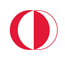 T.C.ORTA DOĞU TEKNİK ÜNİVERSİTESİYAPI İŞLERİ VE TEKNİK DAİRE BAŞKANLIĞIYapı Bakım MüdürlüğüÜniversiteler Mahallesi, Dumlupınar Bulvarı No:1 PK:06800 Çankaya/AnkaraODTÜT.C.ORTA DOĞU TEKNİK ÜNİVERSİTESİYAPI İŞLERİ VE TEKNİK DAİRE BAŞKANLIĞIYapı Bakım MüdürlüğüÜniversiteler Mahallesi, Dumlupınar Bulvarı No:1 PK:06800 Çankaya/AnkaraS.
NoMal / Hizmetin AdıMal / Hizmetin MiktarıÖlçü
BirimiBirim FiyatıToplam Bedel1Siyah Çimento (50 kg)700TorbaTEKNİK ŞARTNAMETEKNİK ŞARTNAMEİşin AdıSiyah Çimento (50 kg) Alım İşiİşin NiteliğiMal Alımı  HazırlayanOnaylayanAdı SoyadıDoğan YENİARASMuhammed Buğra ERDOĞANUnvanı TeknisyenTeknisyenİmzası       Tarih    15 /09/202315/09/ 2023